Урок Мужества  по теме: « К 75 летнему юбилею Сталинградской битвы. События и  герои 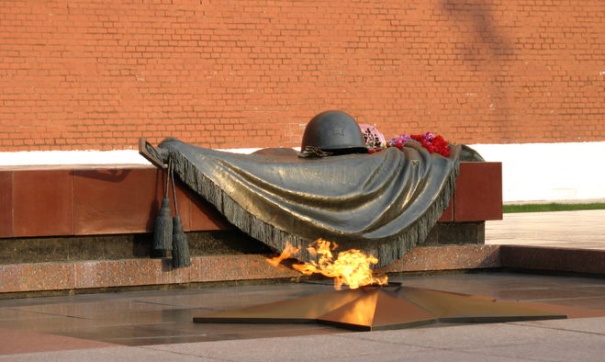 Учитель истории Кемс.сош. Джамаев С М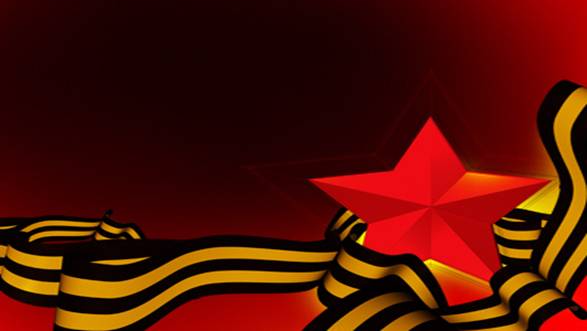 75  лет разгрому фашистских войск под Сталинградом!!!«Ты в памяти и в сердце, Сталинград!»(17 июля 1942 г. – 2 февраля 1943 г.)2 февраля 1943 года – полнейший разгром немецких войск под Сталинградом – перелом в войне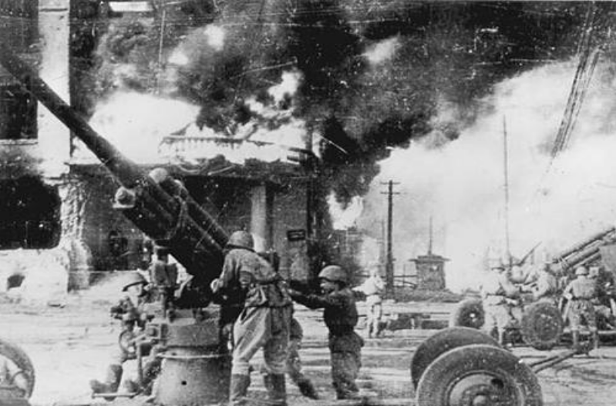 Мамаев курган (на военных картах высота 102 м) стал местом самых кровопролитных и ожесточенных боев в Сталинграде: на каждый квадратный метр земли приходилось от 500 до 1250 осколков. По словам поэта Р. Рождественского, металла в Кургане «больше, чем в знаменитой Магнитной горе!» 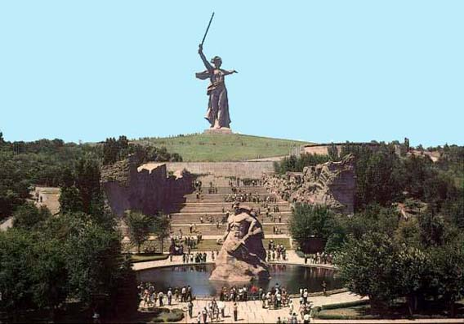 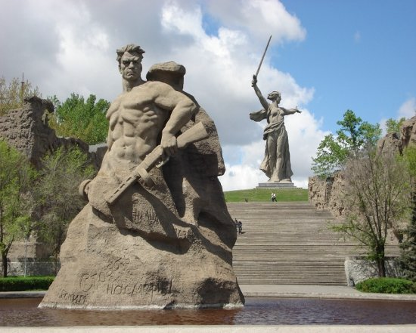 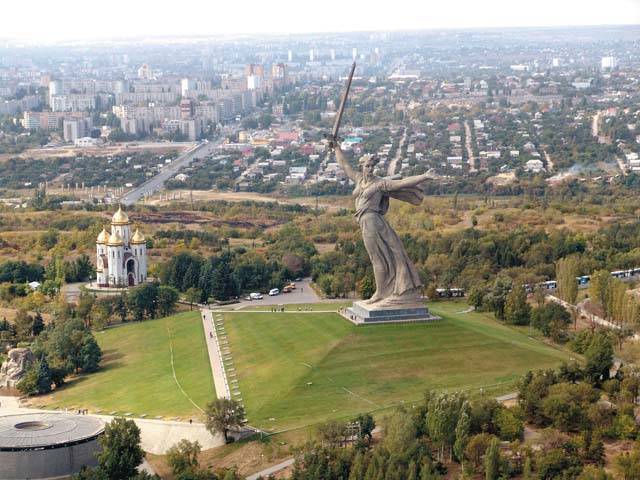 Мамаев курган имел важное стратегическое значение: с его вершины хорошо просматривалась и простреливалась прилегающая территория, переправа через Волгу. В середине сентября 1942 года Мамаев курган несколько раз переходил из рук в руки. Гитлеровцы по 10-12 раз в день штурмовали его, но, теряя людей и технику, так и не смогли захватить всю территорию кургана.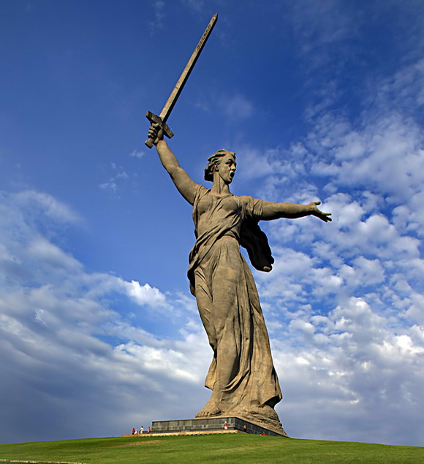 Самая высокая скульптура сделана из блоков бетона. Она имеет высоту 16 м, в правой руке у нее меч длиной 33 м и весом 44 тонны. А общий вес скульптуры около 8 тысяч тонн.Площадь Скорби. Эта площадь – святая святых Площадь Скорби. Эта площадь – святая святых Мемориального комплекса на Мамаевом кургане. На ней – две могилы. 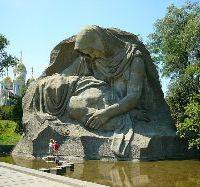  Одна из них – одиночная. В ней похоронен дважды Герой Советского Союза, Маршал Советского Союза, бывший командарм 62- й армии В.И. Чуйков (захоронен по личному завещанию) – 1982 год. Вторая могила – братское захоронение. В большую братскую могилу (подножие главного монумента «Родина- мать зовет!»- восточный склон насыпного холма) в период строительства мемориального комплекса было перезахоронено 34505 останков воинов. Имена многих из них неизвестны. К ноябрю фашисты сровняли Сталинград с землёй. Но им не удалось сломить сопротивление сталинградцев. За три месяца нацисты успели повесить 108, расстрелять 1744, подвергнуть насилию и пыткам – 1593 советских патриота, угнать в Германию на принудительные работы десятки тысяч людей. Оккупанты не щадили никого - ни старика, ни женщину, ни ребёнка. Убивали всех подряд.Из 7 районов Сталинграда немцы захватили шесть (кроме Кировского района). Они проводили репрессии против евреев, коммунистов, партизан. «Выстоять и победить!» - эта лаконичная заповедь прочно, как нерушимая клятва, вошла в сознание защитников волжской твердыни.13 ноября 1942 г. был рассмотрен и утвержден план контрнаступательной  операции  Красной Армии под кодовым названием «Уран», которая разрабатывалась под руководством Маршала Г.К. Жукова. 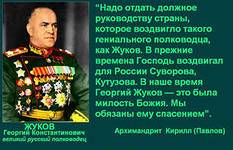 В течение двух месяцев под Сталинград в глубочайшей тайне перебрасывались огромные массы советских войск и техники.19 ноября 1942 г. началось контрнаступление Юго-Западного, Донского и Сталинградского фронтов. На пятый день наступления, в результате напряжённых боев уже 23 ноября советские войска завершили окружение сталинградской группировки врага. Это  был ошеломляющий успех! В окружении оказались штаб немецкой 6-й полевой армии, 5 немецких корпусов в составе 20 дивизий, 2 румынские дивизии, многочисленные тыловые части и учреждения, численностью около 300 тыс. человек. Шли жестокие бои. Операция «Кольцо», а вместе с ней и вся контрнаступательная операция на сталинградском направлении завершилась блестящей победой.В 16.00 час. 2 февраля войска Донского фронта закончили разгром и уничтожили окруженную Сталинградскую группировку противника.Такого поражения враг ещё не испытывал с начала Второй мировой войны. Четвёртую часть всех своих сил, действовавших в то время на советско-германском фронте, потеряли фашисты под Сталинградом.Немецкими войскамикомандывал генерал Паулюс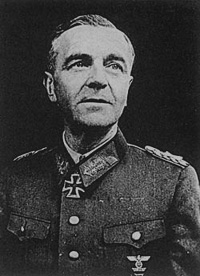 Узнав о пленении Паулюса, которому он несколькими днями ранее присвоил звание фельдмаршала, Гитлер бился в истерике: «Как он мог не застрелиться? Один-единственный малодушный слабак свел на нет доблесть и героизм целой армии! Паулюс мог обрести вечность, обессмертить свое имя для немецкого народа, но вместо этого предпочел свидание с Москвой!»От разгрома под Сталинградом фашисты уже не оправились. Их общие потери убитыми, ранеными и пленными составили около 1,5 млн. человек, в связи  с чем в Германии впервые за годы войны был объявлен национальный траур.Победа на Волге переломила ход войны.  Наша армия стала наступать и победоносно завершила войну в Берлине в мае 1945 года.Подвиг Михаила ПаникахиК позициям батальона морской пехоты двинулись фашистские танки. На окоп, в котором находился матрос Михаил Паникаха , двигались, ведя огонь из пушек и пулеметов, несколько вражеских машин.  Сквозь грохот выстрелов и разрывы снарядов все явственнее слышался лязг гусениц. К этому времени Михаил уже израсходовал все свои гранаты. У него оставались лишь две бутылки с горючей смесью. Он высунулся из окопа и размахнулся, целясь бутылкой в ближайший танк. В это мгновение пуля разбила бутылку, поднятую над его головой. Живым факелом вспыхнул воин. Но адская боль не замутила его сознания. Он схватил вторую бутылку. Танк был рядом. И все увидели, как горящий человек выскочил из окопа, подбежал вплотную к фашистскому танку и ударил бутылкой по решетке моторного люка. Мгновение — и огромная вспышка огня и дым поглотили героя вместе с подожженной им фашистской машиной. 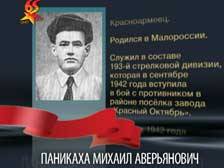 СЕРЕЖА  АЛЕШКОВКогда Сережа становится участником Сталинградской битвы, ему было 6 лет. Конечно, непосредственного участия в боевых действиях Сережа принимать не мог, но изо всех сил старался помочь нашим бойцам: приносил им пищу, подносил снаряды, патроны, в перерыве между боями пел песни, читал стихи, разносил почту. Его очень полюбили в полку и называли боец Алешкин. Однажды, он спас жизнь командиру полка полковнику М.Д. Воробьеву. Во время обстрела полковник был завален в землянке. Сережа не растерялся и вовремя позвал наших бойцов. Подоспевшие солдаты извлекли командира из под обломков и он остался жив.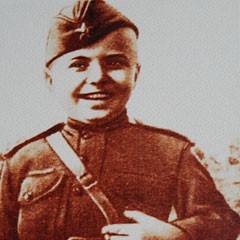 Марионелла Королева (Гуля Королева) записалась добровольцем на фронт в медико-санитарный батальон 280-го стрелкового полка. Весной 1942 года дивизия отправилась на фронт в район Сталинграда.23 ноября 1942 года во время боя за высоту 56,8 она вынесла с поля боя 50 раненых бойцов, а когда был убит командир, подняла бойцов в атаку, первая ворвалась во вражеский окоп, несколькими бросками гранат уничтожила 15 солдат и офицеров противника. Была смертельно ранена, но продолжала вести бой, пока не подоспело подкрепление.9 января 1943 года командованием Донского фронта была награждена орденом Красного Знамени (посмертно).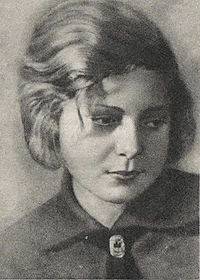 6,5 месяцев – 200 дней и ночей продолжалась эта битваВсего в ходе операции «Кольцо» в плен были взяты более 2500 офицеров и 24 генерала 6-й армии МЕДАЛЬ ЗА ОБОРОНУ СТАЛИНГРАДАУчреждена в 1942 годуНаграждали за мужество и стойкость, проявленныепри обороне Сталинграда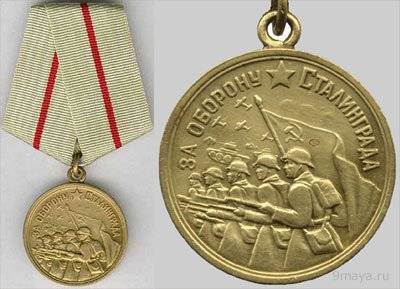 ПОДВИГ ЗАЩИТНИКОВ СТАЛИНГРАДА БЕССМЕРТЕН!!!
ВЕЧНАЯ ИМ СЛАВА!!!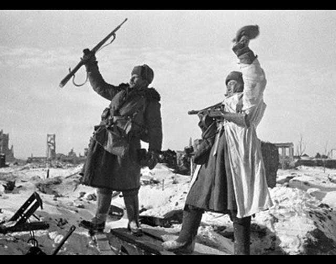 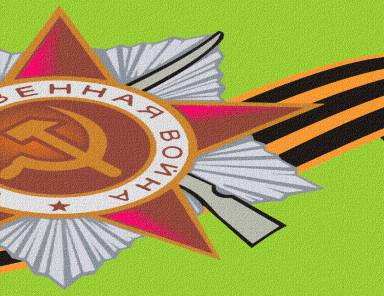 Сталинградской битвыК середине лета 1942 г. сражения Великой Отечественной войны добрались и до Волги. В план масштабного наступления на юге СССР (Кавказ, Крым) командование Германии включает и Сталинград. Целью Германии было овладение промышленным городом, предприятия в котором выпускали военную продукцию, которая была необходима; получение доступа к Волге, откуда можно было попасть в Каспийское море, на Кавказ, где добывалась необходимая для фронта нефть.Этот план Гитлер хотел осуществить всего за неделю при помощи 6-й полевой армии Паулюса. В неё входило 13 дивизий, где насчитывалось около 270 000 чел., 3 тыс. орудий и около пятисот танков. Со стороны СССР силам Германии противостоял Сталинградский фронт. Он был создан по решению Ставки Верховного Главнокомандования 12 июля 1942 г. (командующий — маршал Тимошенко, с 23 июля — генерал-лейтенант Гордов).Сложность также состояла в том, что наша сторона испытывала нехватку боеприпасов.Началом Сталинградской битвы можно считать 17 июля, когда возле рек Чир и Цимла передовые отряды 62-й и 64-й армий Сталинградского фронта встретились с отрядами 6-й немецкой армии. Всю вторую половину лета у Сталинграда шли ожесточённые бои. Далее хроника событий развивалась следующим образом.Оборонительный этап Сталинградской битвы23 августа 1942 г. немецкие танки подошли к Сталинграду. С этого дня фашистская авиация стала систематически бомбить город. На земле также не затихали сражения. Просто жить в городе было нельзя – нужно было бороться, чтобы победить. 75 тысяч человек ушли добровольцами на фронт. Но и в самом городе люди работали и днем, и ночью. К середине сентября немецкая армия прорвалась к центру города, бои шли прямо на улицах. Фашисты всё больше усиливали атаку. В штурме Сталинграда участвовало почти 500 танков, немецкая авиация сбросила на город около 1 млн. бомб.Мужество сталинградцев не имело себе равных. Много европейских стран завоевали немцы. Порой им нужно было лишь 2-3 недели, чтобы захватить всю страну. В Сталинграде же ситуация была иная. Фашистам требовались недели, чтобы захватить один дом, одну улицу.В боях прошло начало осени, середина ноября. К ноябрю почти весь город, несмотря на сопротивление, был захвачен немцами. Только небольшая полоска суши на берегу Волги еще удерживалась нашими войсками. Но заявлять о взятии Сталинграда, как это сделал Гитлер, было еще рано. Немцы не знали, что Советское командование уже имело план разгрома немецких войск, который начал разрабатываться еще в разгар боев, 12 сентября. Разработкой наступательной операции «Уран» занимался маршал Г.К. Жуков. В течение 2 месяцев в условиях повышенной секретности под Сталинградом была создана ударная группировка. Фашисты осознавали слабость своих флангов, но не предполагали, что советскому командованию удастся собрать нужное количество войск.Далее история Сталинградской битвы была такова:19 ноября войска Юго-Западного фронта под командованием генерала Н.Ф. Ватутина и Донского фронта под командованием генерала К.К. Рокоссовского перешли в наступление. Им удалось окружить противника, несмотря на сопротивление. Также в ходе наступления было взято в плен пять и разгромлено семь вражеских дивизий. В течение недели с 23-го ноября усилия советских войск были направлены на укрепление блокады вокруг врага. С целью снятия этой блокады немецким командованием была сформирована группа армий «Дон» (командующий - генерал-фельдмаршал Манштейн), однако и она была разгромлена. Уничтожение окруженной группировки вражеской армии было поручено войскам Донского фронта (командующий - генерал К.К. Рокоссовский). Так как немецкое командование отвергло ультиматум о прекращении сопротивления, советские войска перешли к уничтожению противника, что стало последним из основных этапов Сталинградской битвы. 2 февраля 1943 года последняя вражеская группировка была ликвидирована, что и считается датой окончания битвы.Итоги Сталинградской битвы: Потери в Сталинградской битве с каждой стороны составили около 2 млн. человек. Значение Сталинградской битвыЗначение Сталинградской битвы трудно переоценить. Победа Советских войск в Сталинградской битве имела большое влияние на дальнейший ход Второй мировой войны. Она активизировала борьбу с фашистами во всех странах Европы. В результате этой победы немецкая сторона перестала доминировать. Итог этой битвы вызвал замешательство в странах Оси (гитлеровской коалиции). Наступил кризис профашистских режимов в странах Европы. 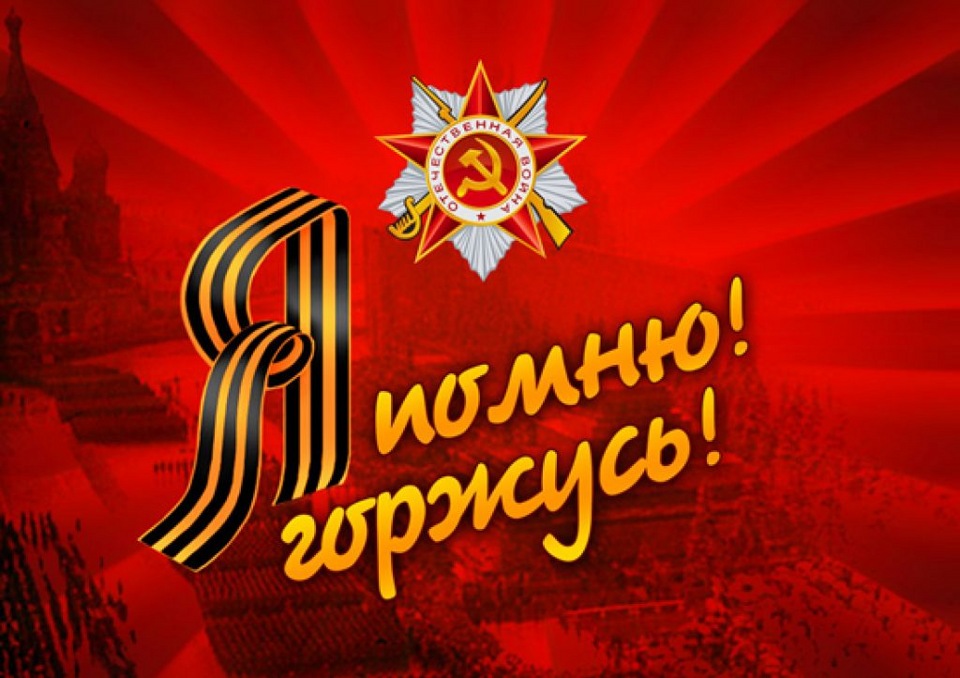 